DO WSZYSTKICH WYKONAWCÓWdotyczy: Dostawa środków dezynfekcyjnych.Szpital Powiatowy w Zawierciu jako Zamawiający odpowiadając na pytania (pisownia oryginalna) informuje:Pytanie 1: Czy Zamawiający wydzieli do osobnego Pakietu produkty z Pakietu 1 poz. 12 i 13 i czy dopuści: Suche chusteczki do nasączania niskopyłowe do dezynfekcji wszystkich zmywalnych powierzchni, chusteczki dostarczane w rolkach, jedna rolka zawiera 100 chusteczek o wymiarach 30x34cm, każda rolka pakowana oddzielnie w folię ochronną, do każdej rolki dołączona naklejka informacyjna (bezpieczeństwa), której wypełnienie eliminuje możliwość złego zastosowania produktu, naklejka umożliwia uzupełnienie: nazwy preparatu, stężenia, daty napełnienia, daty przydatności, imienia i nazwiska osoby przygotowującej. Oraz Kompatybilny z nimi trwały, wytrzymały, wielokrotnego użytku, ułatwiający wyjmowanie dozownik do systemu suchych chusteczek, dozownik z możliwością wymiany naklejek kolorowych w celu łatwego oznakowania, do czego przeznaczone są chusteczki. lub Suche chusteczki do nasączania niskopyłowe do dezynfekcji wszystkich zmywalnych powierzchni, chusteczki dostarczane w rolkach, jedna rolka zawiera 300 chusteczek o wymiarach 18x25cm, każda rolka pakowana oddzielnie w folię ochronną, do każdej rolki dołączona naklejka informacyjna (bezpieczeństwa), której wypełnienie eliminuje możliwość złego zastosowania produktu, naklejka umożliwia uzupełnienie: nazwy preparatu, stężenia, daty napełnienia, daty przydatności, imienia i nazwiska osoby przygotowującej. Oraz Kompatybilny z nimi trwały, wytrzymały, wielokrotnego użytku, ułatwiający wyjmowanie dozownik do systemu suchych chusteczek, dozownik z możliwością wymiany naklejek kolorowych w celu łatwego oznakowania, do czego przeznaczone są chusteczki. W PRZYPADKU ZGODY PROSIMY O WSKAZANIE SPOSOBU PRZELICZENIA.Odpowiedź: Zamawiający nie wyraża zgody na powyższe.Pytanie 2: Dotyczy umowy- prosimy do paragrafu 6 dopisać na końcu ustęp 9 o treści: Kary umowne jakie może naliczyć Zamawiający w związku z opóźnieniem w realizacji zamówienia mogą być zastosowane tylko w przypadku, gdy Zamawiający nie posiada aktualnie zaległości w płatnościach na rzecz Wykonawcy starszych niż 14 dni od upływu pierwotnego terminu płatności. Wznowiony bieg terminu realizacji zamówienia, po którego przekroczeniu Zamawiający może naliczać kary umowne następuje od dnia zaksięgowania zaległych środków na koncie Wykonawcy. lub o dopisanie na końcu paragrafu 6 ustęp 9 o treści: "W przypadku niedotrzymania przez Zamawiającego terminu zapłaty faktury za dostarczony towar, Wykonawcy przysługuje prawo naliczania odsetek ustawowych i równocześnie przysługuje mu prawo naliczania kar umownych w wysokości 0.5% wartości netto z faktury za każdy dzień zwłoki w płatności. lub Prosimy o zmniejszenie kar umownych, którym podlegać ma Wykonawca. W obecnej sytuacji chronione są głównie interesy Zamawiającego. Prosimy o wprowadzenie zapisów chroniących interesy Wykonawcy, równoważnie do tych chroniących interesy Zamawiającego.Odpowiedź: Zamawiający wyraża zgodę na powyższe, tym samym zmienia zapis i dodaje w § 6 ust. 9 PPU, który otrzymuje brzmienie:„W przypadku niedotrzymania przez Zamawiającego terminu zapłaty faktury za dostarczony towar, Wykonawcy przysługuje prawo naliczania odsetek ustawowych i równocześnie przysługuje mu prawo naliczania kar umownych w wysokości 0,5% wartości netto z faktury za każdy dzień zwłoki w płatności.”.Pytanie 3: Prosimy o informację czy nie doszło do omyłki pisarskiej w wymogu kompatybilności dozownika z pak. 1 poz. 13 z poz. 10 tego samego pakietu. Czy Zmawiający nie miał czasem na myśli konieczności kompatybilności z chusteczkami z poz. 12?Odpowiedź: Zamawiający informuje, że wymaga kompatybilności dozownika z pakietu nr 1 poz. 13 z pozycją 12 tego samego pakietu. W załączeniu zmieniony formularz asortymentowo-cenowy.Pytanie 4: Dotyczy pakietu nr 3: Czy Zamawiający w poz. 3, 4 dopuści do oceny preparat typu Phago’gel do higienicznej i chirurgicznej dezynfekcji rąk, w postaci żelu, zawierający w składzie  etanol  72g/100g,  izopropanol – 1,92 g/100g , substancje nawilżające – emolient (alkohol mirystylowy), humektant (gliceryna),  bez zawartości barwników oraz substancji zapachowych, testowany dermatologicznie,  o spektrum biobójczym – B, Tbc (m. terrae, m.avium), F  oraz wirusobójcze (Polio, Adeno, Noro) – 30 sek. Dodatkowe działanie wobec wirusów: HIV, HBV, HCV (BVDV), Vaccinia (Corona), Rota, Herpes, A H1N1, A H5N1 – 15 sek, zarejestrowany jako produkt biobójczy, spełniający pozostałe wymagania SWZ?Odpowiedź: Zamawiający dopuszcza powyższe, jednak wymaga odnotowania tego faktu w formularzu asortymentowo-cenowym w postaci przypisu i *.Pytanie 5: Dot. termin składania ofert  Z uwagi na krótki czas na przygotowanie oferty zwracamy się z prośbą o przesunięcie terminu składania ofert w celu skompletowania ofert od producentów/dystrybutorów.Odpowiedź: Zamawiający nie wyraża zgody na powyższe.Pytanie 6: Pakiet nr 1 poz. 13 Prosimy Zamawiającego o informacje czy nie doszło do omyłki pisarskiej i Zamawiający miał na myśli „ kompatybilny z poz. 12”. Odpowiedź: Zgodnie z odpowiedzią na pytanie nr 3.Pytanie 7: Dot. SWZ pkt. 7 Przedmiotowe środki dowodowe: Zwracamy się z prośbą o odstąpienie od wymogu złożenia dokumentów wymienionych w pkt. 7 i wyrażanie zgody na złożenie ich na każde wezwanie Zamawiającego.Odpowiedź: Zamawiający nie wyraża zgody na powyższe.Pytanie 8: Dot. umowy Zwracamy się z prośbą o dodanie do wzoru umowy zapisu o następującej treści:SIŁA WYŻSZAStrony zgodnie postanawiają, że nie będą odpowiedzialne za niewykonanie lub nienależyte wykonanie zobowiązań wynikających z Umowy spowodowane przez okoliczności niewynikające z winy danej Strony, w szczególności za okoliczności traktowane jako Siła Wyższa.Do celów Umowy Siła Wyższa: oznacza zdarzenie zewnętrzne, pozostające poza kontrolą Stron oraz niewiążące się z zawinionym działaniem Stron, którego Strony nie mogły przewidzieć i które uniemożliwia proces realizacji Umowy. Takie zdarzenia obejmują w szczególności: wojnę, rewolucję, pożary, powodzie, epidemie, akty administracji państwowej.W przypadku zaistnienia Siły Wyższej, Strona, której taka okoliczność uniemożliwia lub utrudnia prawidłowe wywiązanie się z jej zobowiązań, niezwłocznie powiadomi drugą Stronę o takich okolicznościach i ich przyczynie. Wówczas strony ustalą zakres, alternatywne rozwiązanie i sposób realizacji Umowy.Strona, która dokonała zawiadomienia o zaistnieniu działania Siły Wyższej, jest zobowiązana do kontynuowania wykonywania swoich zobowiązań wynikających z Umowy, w takim zakresie, w jakim to możliwe, jak również jest zobowiązana do podjęcia wszelkich działań zmierzających do wykonania przedmiotu zamówienia, a których nie wstrzymuje działanie siły wyższej.W razie zaistnienia utrudnień w wykonaniu umowy na skutek działania Siły Wyższej w szczególności nie nalicza się przewidzianych kar umownych ani nie obciąża się drugiej strony umowy kosztami zakupów zastępczych.Odpowiedź: Zamawiający nie zmienia zapisów PPU.Pytanie 9: pakiet 1 poz. 15 - - W związku z zakończeniem produkcji chusteczek opisanych przez Zamawiającego, prosimy o dopuszczenie produktu równoważnego, tj. chusteczek przeznaczonych do mycia i dezynfekcji wszelkich powierzchni wyrobów medycznych (w tym inkubatorów oraz głowic USG) gotowych do użycia, opartych na nadtlenku wodoru, kwasie nadoctowym oraz kwasie glikolowym, o wymiarach 20 x 20 cm, nie pozostawające toksycznych ani szkodliwych dla środowiska pozostałości na czyszczonych powierzchniach, posiadające pełne spektrum biobójcze (również w warunkach brudnych) obejmujące: B, F, Tbc (M. avium, M.terrae), V (polio-, adeno-, norowirus), C. difficile (R027 – zgodnie z EN17126) – w czasie do 5 minut, S (B. subtilis, B. cereus - zgodnie z EN17126) w czasie do 15 minut, przebadane zgodnie z normą EN 16615. Konfekcjonowane po 108 sztuk w opakowaniu typu Flowpack, z możliwością wielokrotnego otwierania i zamykania, z odpowiednim przeliczeniem ilości (tj. zaokrągleniem do pełnych opakowań w górę, chyba że Zamawiający wskaże inaczej) zarejestrowane jako wyrób medyczny? Odpowiedź: Zamawiający informuje, że dopuszcza produkt równoważny, jednocześnie wymaga odnotowania tego faktu w formularzu asortymentowo-cenowym w postaci przypisu i *.Pytanie 10: Pakiet 1 poz. 16 - W związku z wygaśnięciem rejestracji opisanego przez Zamawiającego produktu oraz z brakiem nowego rozwiązania wskazanego przez firmę JEPAL prosimy o dopuszczenie preparatu za na bazie alkoholu etylowego (70 g) i pH 6, o tym samym przeznaczeniu, zarejestrowany jako wyrób medyczny w opakowaniu 1 L z odpowiednim przeliczeniem ilości (tj. zaokrągleniem do pełnych opakowań w górę, chyba że Zamawiający wskaże inaczej). Wykonawca bierze pełną odpowiedzialność za potencjalne uszkodzenia powierzchni sprzętu tj. Uroflowmetru produkcji JEPAL spowodowane zaproponowanym środkiem dezynfekcyjnym. Odpowiedź: Zamawiający informuje, że dopuszcza produkt równoważny, jednak wymaga odnotowania tego faktu w formularzu asortymentowo-cenowym w postaci przypisu i *. Jednocześnie Zamawiający wskazuje, że w powyższym przypadku Wykonawca bierze pełną odpowiedzialność za potencjalne uszkodzenia powierzchni sprzętu, tj. Uroflowmetru produkcji JEPAL.Pytanie 11: Pakiet 2 poz. 3 - Prosimy Zamawiającego o określenie wymaganej wielkości preparatu gdyż nie zostało to uwzględnione w opisie przedmiotu zamówienia. Odpowiedź: Zamawiający informuje, że wymaga opakowania preparatu o pojemności 350 ml. 
W załączeniu zmieniony formularz asortymentowo-cenowy.Pytanie 12: Pakiet 2 poz. 4 - Prosimy Zamawiającego o doprecyzowania wielkości opakowania jakie należy zaoferować. Odpowiedź: Zamawiający informuje, że 1 opakowanie zbiorcze, winno zawierać 12 sztuk opatrunków 
w trzech rodzajach chropowatości. W załączeniu zmieniony formularz asortymentowo-cenowy.Pytanie 13: pakiet 2 poz. 11 - W związku z wycofaniem przez producenta opisanego preparatu 
w opakowaniu 1 L prosimy o wyjaśnienie czy Zamawiający dopuści zaoferowanie preparatu w opakowaniu 500 ml z odpowiednim przeliczeniem ilości spełniający pozostałe wymagania SWZ?Odpowiedź: Zamawiający informuje, że dopuszcza opakowania po 500 ml w ilości 300 sztuk, 
z zachowaniem pozostałych parametrów, jednak wymaga odnotowania tego faktu w formularzu asortymentowo-cenowym w postaci przypisu i *.Pytanie 14: Dotyczy pakietu nr 1: Czy Zamawiający w poz. 1 dopuści do oceny preparat typu Mediquick, zarejestrowany jako wyrób medyczny, wykazujący potwierdzone badaniami działanie- bakteriobójcze – 30 sek.; Tbc ( M.terrae) – 5 min.; drożdżakobójcze – 1 min.; V VACCINIA, HIV/HBV/HCV – 30 sek., Noro - 5 min., dopuszczony do kontaktu z żywnością?Odpowiedź: Zamawiający nie dopuszcza powyższego.Pytanie 15: Czy Zamawiający w poz. 3 dopuści do oceny preparat typu Titan Chlor Plus konfekcjonowany w opakowania o pojemności 200 tabletek po odpowiednim przeliczeniu zapotrzebowania? Przebadane w warunkach brudnych, tzn. w obciążeniu biologicznym 3g/L albuminy wołowej oraz 3ml/L odwirowanych erytrocytów Zakres działania preparatu: 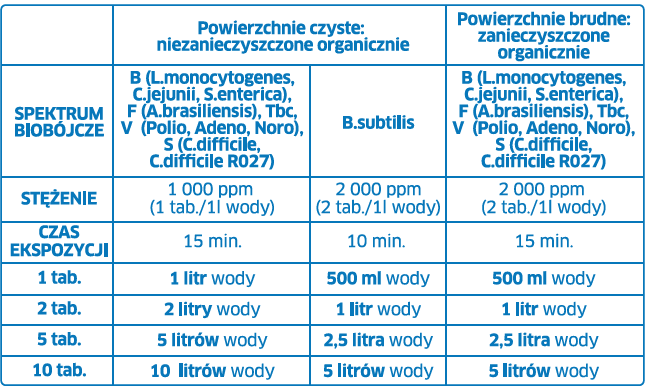 Odpowiedź: Zamawiający dopuszcza powyższe, jednak wymaga odnotowania tego faktu w formularzu asortymentowo-cenowym w postaci przypisu i *.Pytanie 16:  Czy Zamawiający w poz. 4 dopuści do oceny chusteczki typu Oxivir Sporocide Wipe na bazie nadtlenku wodoru, o rozmiarze chusteczki 20cm x 30cm, gramaturze 25g/m2, konfekcjonowane w opakowania o pojemności 80 szt. po odpowiednim przeliczeniu zapotrzebowania, wykazujące potwierdzone badaniami działanie:  bakterio-, drożdżako- i wirusobójcze (Polio, Adeno, Noro)  - 1 min.; grzybobójcze – 6 min. , prątkobójcze (M. terae, M. avium) – 10 min., wirusobójcze (Polio, Adeno, Noro) – 1 min. oraz sporobójcze: C. difficile – 1 min., C. difficile Rybotyp O27 – 5 min., B.subtilis – 15 min. , dodatkowo przebadany wg normy sporobójczej EN 17126 oraz zgodnie z EN 16615, spełniające pozostałe wymagania SWZ?Odpowiedź: Zamawiający nie dopuszcza powyższego.Pytanie 17: Czy Zamawiający w poz. 10, 11 dopuści do oceny preparat o dualnej rejestracji (produkt biobójczy, wyrób medyczny kl. IIa)  typu  Lysoformin Rapid do mycia i dezynfekcji wszystkich zmywalnych dużych powierzchni, powierzchni nieinwazyjnych wyrobów medycznych oraz  różnego rodzaju wyposażenia, na bazie chlorku didecylodimetyloamonu, N-(3-aminopropylo)-N-dodecylopropanu, diaminy, , skuteczność biobójcza – Bakterie (EN 13727, EN 14561) – 5 min, Drożdże – (EN 13624, EN 14562 – 5 min, EN 13697a – 15 min), Wirusy – EN 14476:2013+A1:2015 – 15 min, EN 16777:2018 – 10min), konfekcjonowany w opakowania 1l(poz.10) i 5l (poz.11) po odpowiednim przeliczeniu zapotrzebowania?Odpowiedź: Zamawiający nie dopuszcza powyższego.Pytanie 18: Czy Zamawiający w poz. 12, 13 dopuści do oceny suche chusteczki szerokiego zastosowania (mycie, dezynfekcja lub konserwacja powierzchni i sprzętu medycznego) w rolce (zwoju), do stosowania na sucho lub nasączania preparatem myjącym lub dezynfekcyjnym. Wysokiej jakości, wykonane z wysokogatunkowej mieszanki wiskozy i poliestru, o gramaturze 50 g/m2. Chusteczki nie pozostawiają włókien i smug, niepylące, o wymiarach 16 x 39cm, konfekcjonowane w opakowania po 150zt.  chusteczek w zwoju po odpowiednim przeliczeniu zapotrzebowania w kompatybilnych pojemnikach  pojemności 5l, z pokrywą w kolorze białym z czerwonym otwarciem?Odpowiedź: Zamawiający nie dopuszcza powyższego.Do wiadomości:- opublikowano na Platformie Zakupowej/aa.DZP/PN/93/2023Zawiercie, 03.11.2023 r.